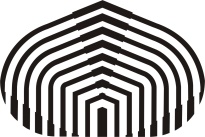 UNIVERSIDAD SIMÓN BOLÍVAR DEPARTAMENTO DE QUÍMICACaracas, 23th November 2016Dear EditorRevista de Biología TropicalWe wish to submit a new manuscript entitled “Identification and evaluation of (3Z,6Z,8E)-dodeca-3,6,8-trien-1-ol as the trail following pheromone on Microcerotermes exiguus (Isoptera: Termitidae) for consideration by the journal Revista de Biología Tropical.We confirm that this work is original, and has not been published nor is currently under consideration for publication elsewhere. Thus, we assure that it fulfilled the entire ethical requirement for its publication. It is very important to remark the scope of this work: Microcerotermes exiguus (Isoptera: Termitidae) is a Neotropical termite which is pest important cultivars (i.e. sugarcane) in South America. Little is known about M. exiguus, and especially about their chemical communication system. Any new information that we can obtain about termites in general is a noticeable achievement. For example, this information could be used to design baits traps for its control avoiding dangerous chemical pesticides.  The present article has been written in 10 pages to be published in this journal free of fees; in case it is necessary the authors could agree to pay the excess page fee. Thank you for your consideration of this manuscript, we look forward to hear any comments from you. 
Sincerely,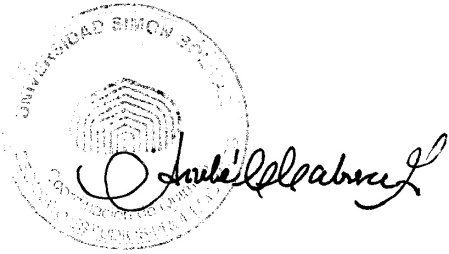 
Aivlé Cecilia Cabrera G.Departamento de QuímicaUniversidad Simón BolívarValle de Sartenejas Apartado 89000Caracas – Venezuela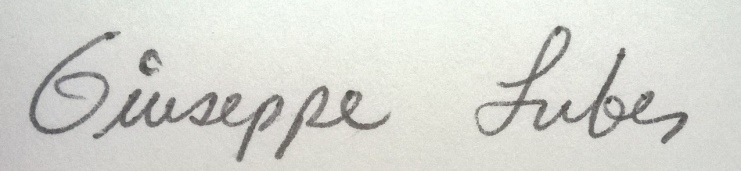 Giuseppe Lubes, Research Scientist